		Meno študenta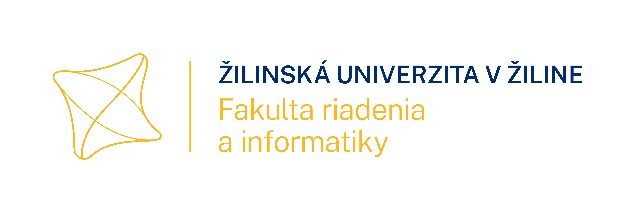 		Adresa bydliska		Študijná skupinaVáš list značky/zo dňa	Naša značka	Vybavuje/linka	V miesto dátumVec:  S pozdravom				        Meno študenta a jeho podpisPredmety na odpustenie prijímacieho konania pre akademický rok 2024/2025Rozhodnutie dekana:V Žiline, dňa Študijný programPredpísané predmetyAbsolvovaniex – úspešne absolvované o – budem absolvovať v letnom semestriInformačné systémy6UI0004 algoritmy a údajové štruktúry 1Informačné systémy6UA0002 pravdepodobnosť a štatistikainteligentné informačné systémy6UI0004 algoritmy a údajové štruktúry 1inteligentné informačné systémy6UA0002 pravdepodobnosť a štatistikabiomedicínska informatika6UI0004 algoritmy a údajové štruktúry 1biomedicínska informatika6UA0002 pravdepodobnosť a štatistikapočítačové inžinierstvo6BI0025 počítačové inžinierstvoinformačný manažment6UM0008 manažment 1aplikované sieťové inžinierstvo6BI0026 počítačové siete 1aplikované sieťové inžinierstvo6BI0027 počítačové siete 2aplikované sieťové inžinierstvo6BI0028 počítačové siete 3aplikované sieťové inžinierstvo6UI0005 analýza procesov